SOLICITUD  DE  ASISTENCIA  A  LAS ACCIONES FORMATIVASEn_____________________a ____ de __________________de 2022(Imprescindible firmar)Responsable: Dirección General de Desarrollo RuralFinalidad: Gestión de ayudas al desarrollo ruralLegitimación: Ejercicio de Poderes Públicos. Reglamento (UE) 1306/2013 sobre la financiación, gestión y seguimiento de la Política Agrícola ComúnDestinatarios/as: Existe cesión de datos Derechos: Puede ejercer los derechos de acceso, rectificación o supresión de sus datos, así como otros derechos, tal y como se explica en la información adicionalInformación adicional: Disponible en la dirección electrónica: https://rat.castillalamancha.es/info/0164CENTRO DE INVESTIGACIÓN AGROAMBIENTAL EL CHAPARRILLO. - IRIAFc-a-elchaparrillo@jccm.es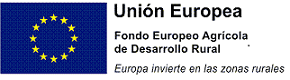 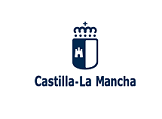 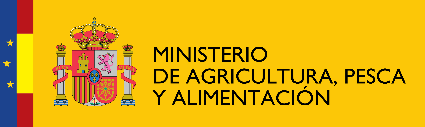 Registro de EntradaANEXO XXIVDATOS PERSONALES:DATOS PERSONALES:DATOS PERSONALES:DATOS PERSONALES:DATOS PERSONALES:DATOS PERSONALES:DATOS PERSONALES:DATOS PERSONALES:DATOS PERSONALES:DATOS PERSONALES:Nombre y Apellidos:Nombre y Apellidos:Nombre y Apellidos:Nombre y Apellidos:Nombre y Apellidos:NIF:Fecha de nacimiento:Fecha de nacimiento:Fecha de nacimiento:Fecha de nacimiento:Fecha de nacimiento:Fecha de nacimiento:Fecha de nacimiento:Fecha de nacimiento:Nacionalidad:Nacionalidad:Nacionalidad:Nacionalidad:Sexo:Sexo:Sexo:Sexo:Sexo:Sexo:Hombre MujerHombre MujerHombre MujerHombre MujerTeléfonos:Teléfonos:Domicilio:Domicilio:Domicilio:Municipio:Municipio:Municipio:Provincia:Provincia:Provincia:C.P.C.P.Correo electrónico:Correo electrónico:Correo electrónico:Correo electrónico:Correo electrónico:Mayor nivel de estudios superados:Mayor nivel de estudios superados:Mayor nivel de estudios superados:Mayor nivel de estudios superados:Mayor nivel de estudios superados:Mayor nivel de estudios superados:Mayor nivel de estudios superados:Mayor nivel de estudios superados:Mayor nivel de estudios superados:Mayor nivel de estudios superados:Mayor nivel de estudios superados:Mayor nivel de estudios superados:Mayor nivel de estudios superados:Mayor nivel de estudios superados:Profesión:Profesión:Profesión:Relación con el sector agrario:Relación con el sector agrario:Relación con el sector agrario:Relación con el sector agrario:Relación con el sector agrario:Relación con el sector agrario:Relación con el sector agrario:Relación con el sector agrario:Relación con el sector agrario:A.T.P. (Agricultor a Título Principal)A.T.P. (Agricultor a Título Principal)A.T.P. (Agricultor a Título Principal)A.T.P. (Agricultor a Título Principal)A.T.P. (Agricultor a Título Principal)A.T.P. (Agricultor a Título Principal)A.T.P. (Agricultor a Título Principal)A.T.P. (Agricultor a Título Principal)A.T.P. (Agricultor a Título Principal)A.T.P. (Agricultor a Título Principal)A.T.P. (Agricultor a Título Principal)A.T.P. (Agricultor a Título Principal)Agricultor/Ganadero a tiempo parcialAgricultor/Ganadero a tiempo parcialAgricultor/Ganadero a tiempo parcialAgricultor/Ganadero a tiempo parcialAgricultor/Ganadero a tiempo parcialAgricultor/Ganadero a tiempo parcialAgricultor/Ganadero a tiempo parcialAgricultor/Ganadero a tiempo parcialAgricultor/Ganadero a tiempo parcialAgricultor/Ganadero a tiempo parcialAgricultor/Ganadero a tiempo parcialAgricultor/Ganadero a tiempo parcialOtros ________________________________Otros ________________________________Otros ________________________________Otros ________________________________Otros ________________________________Otros ________________________________Otros ________________________________Otros ________________________________Otros ________________________________Otros ________________________________Otros ________________________________Otros ________________________________Titular explotación: siTitular explotación: siTitular explotación: siTitular explotación: siTitular explotación: siSINONONOTipo de explotación (tipos de cultivo/especies de ganado):Tipo de explotación (tipos de cultivo/especies de ganado):Tipo de explotación (tipos de cultivo/especies de ganado):Tipo de explotación (tipos de cultivo/especies de ganado):Tipo de explotación (tipos de cultivo/especies de ganado):Tipo de explotación (tipos de cultivo/especies de ganado):Tipo de explotación (tipos de cultivo/especies de ganado):Tipo de explotación (tipos de cultivo/especies de ganado):Tipo de explotación (tipos de cultivo/especies de ganado):Tipo de explotación (tipos de cultivo/especies de ganado):Tipo de explotación (tipos de cultivo/especies de ganado):Tipo de explotación (tipos de cultivo/especies de ganado):Tipo de explotación (tipos de cultivo/especies de ganado):Tipo de explotación (tipos de cultivo/especies de ganado):Tipo de explotación (tipos de cultivo/especies de ganado):Tipo de explotación (tipos de cultivo/especies de ganado):DATOS DE LA ACCIÓN FORMATIVA SOLICITADA:Curso/jornada de formación: Curso/jornada de formación: Curso/jornada de formación: Curso/jornada de formación: Localidad de realización:CIUDAD REALCIUDAD REALCIUDAD REALProvincia: C. RealFecha: Indicar la modalidad o modalidades preferentes de realización, siempre atendiendo al detalle del propio curso/jornada de la programación:(Si el curso/jornada indicara dos modalidades distintas de realización puede marcar ambos si desea realizarlos indistintamente)(Hay cursos/jornadas TELEFORMACIÓN* u ONLINE* que requieren un test presencial o visita a explotación agraria)Indicar la modalidad o modalidades preferentes de realización, siempre atendiendo al detalle del propio curso/jornada de la programación:(Si el curso/jornada indicara dos modalidades distintas de realización puede marcar ambos si desea realizarlos indistintamente)(Hay cursos/jornadas TELEFORMACIÓN* u ONLINE* que requieren un test presencial o visita a explotación agraria)Indicar la modalidad o modalidades preferentes de realización, siempre atendiendo al detalle del propio curso/jornada de la programación:(Si el curso/jornada indicara dos modalidades distintas de realización puede marcar ambos si desea realizarlos indistintamente)(Hay cursos/jornadas TELEFORMACIÓN* u ONLINE* que requieren un test presencial o visita a explotación agraria)Indicar la modalidad o modalidades preferentes de realización, siempre atendiendo al detalle del propio curso/jornada de la programación:(Si el curso/jornada indicara dos modalidades distintas de realización puede marcar ambos si desea realizarlos indistintamente)(Hay cursos/jornadas TELEFORMACIÓN* u ONLINE* que requieren un test presencial o visita a explotación agraria)